ORTOFOTO – čkbr. 1240/10 i 1240/19 u k.o. Ludbreg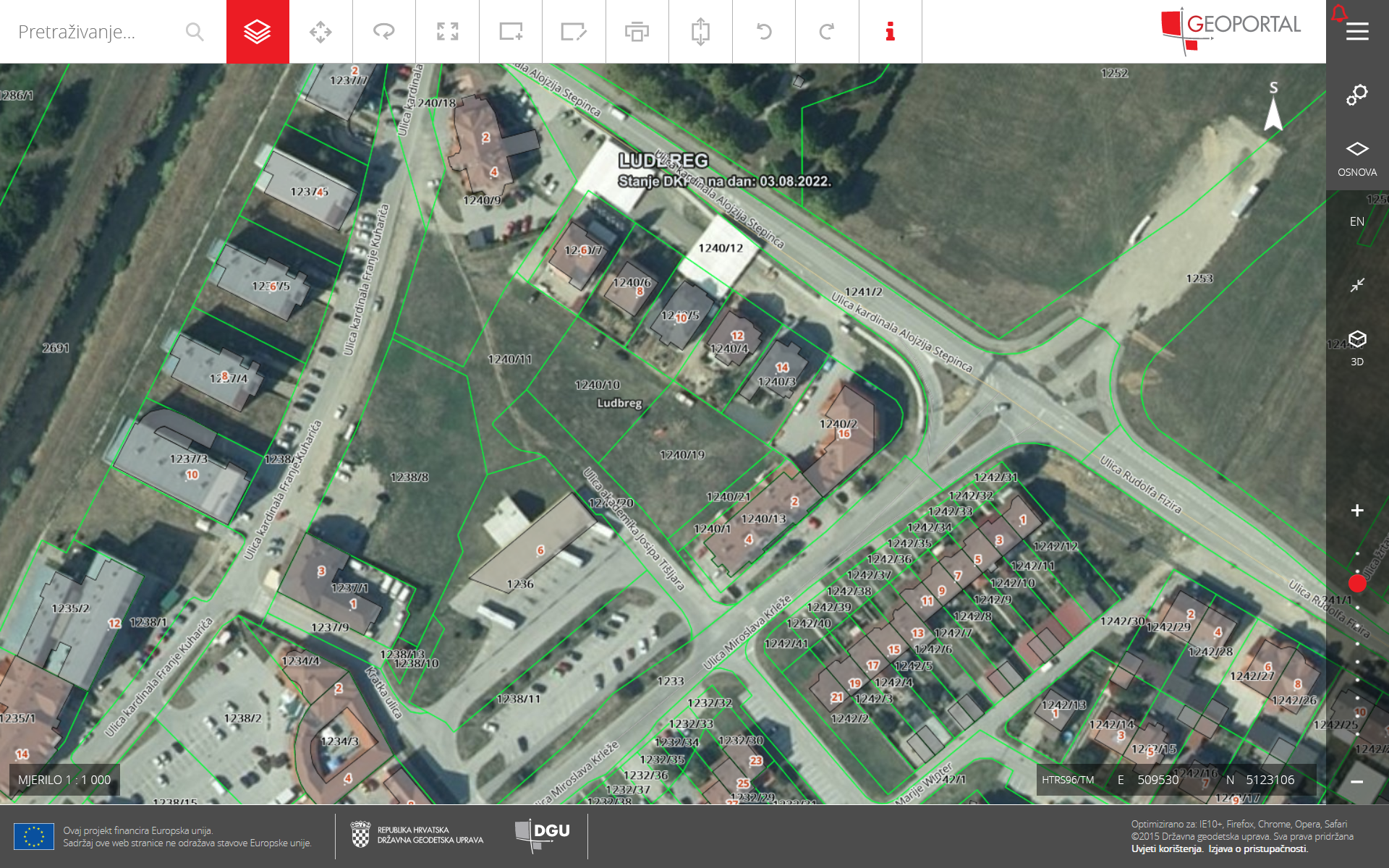 